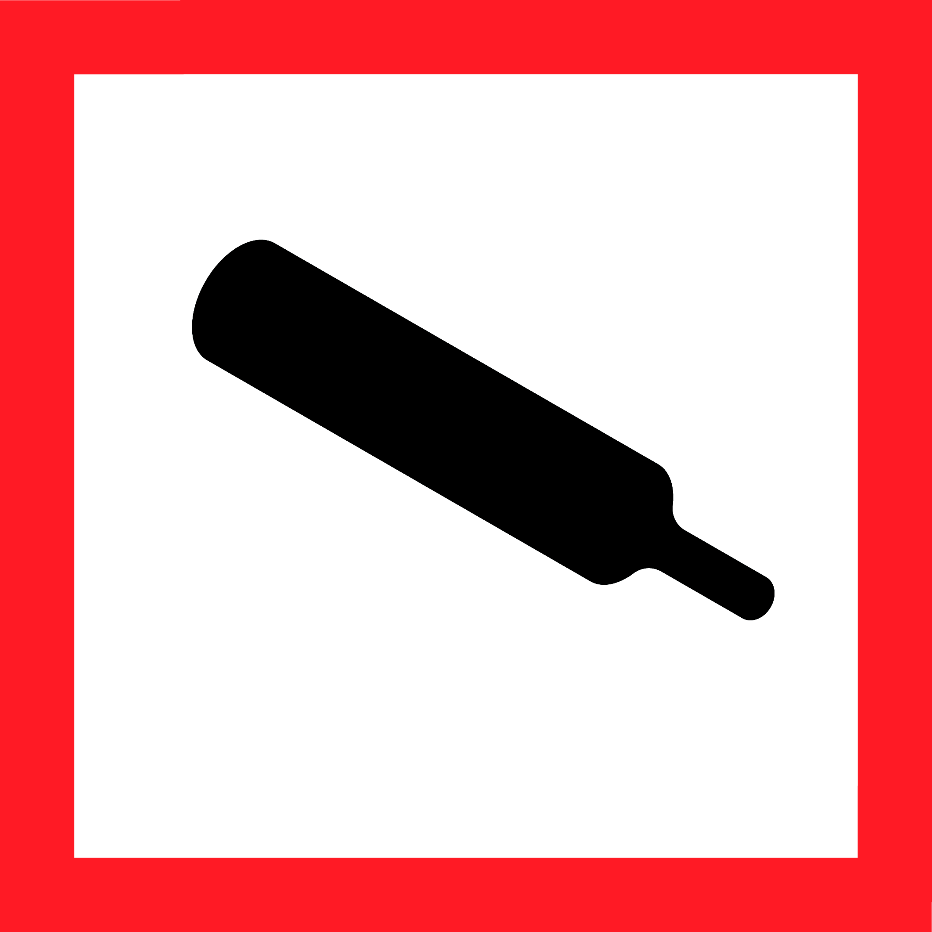 HAZARD STATEMENTS:Contains gas under pressure; may explode if heated.May cause frostbite.May displace oxygen and cause rapid suffocation.May increase respiration and heart rate.PRECAUTIONARY STATEMENTS:Read and follow all Safety Data Sheets (SDSs) before use. Read label before use. Keep out of reach of children. If medical advice is needed, have product container or label at hand.Close valve after each use and when empty. Use equipment rated for cylinder pressure.Do not open valve until connected to equipment prepared for use.Use a back flow preventive device in the piping. Use only equipment of compatible materials of construction.Always keep container in upright position. Use and store only outdoors or in a well ventilated place.Protect from sunlight when ambient temperature exceeds 52◦C/125◦ F.Store in a well-ventilated place. Supplier Identification & Emergency Phone#:See the Safety Data Sheet for more information.HAZARD STATEMENTS:Contains gas under pressure; may explode if heated.May cause frostbite.May displace oxygen and cause rapid suffocation.May increase respiration and heart rate.PRECAUTIONARY STATEMENTS:Read and follow all Safety Data Sheets (SDSs) before use. Read label before use. Keep out of reach of children. If medical advice is needed, have product container or label at hand.Close valve after each use and when empty. Use equipment rated for cylinder pressure.Do not open valve until connected to equipment prepared for use.Use a back flow preventive device in the piping. Use only equipment of compatible materials of construction.Always keep container in upright position. Use and store only outdoors or in a well ventilated place.Protect from sunlight when ambient temperature exceeds 52◦C/125◦ F.Store in a well-ventilated place. Supplier Identification & Emergency Phone#:See the Safety Data Sheet for more information.HAZARD STATEMENTS:Contains gas under pressure; may explode if heated.May cause frostbite.May displace oxygen and cause rapid suffocation.May increase respiration and heart rate.PRECAUTIONARY STATEMENTS:Read and follow all Safety Data Sheets (SDSs) before use. Read label before use. Keep out of reach of children. If medical advice is needed, have product container or label at hand.Close valve after each use and when empty. Use equipment rated for cylinder pressure.Do not open valve until connected to equipment prepared for use.Use a back flow preventive device in the piping. Use only equipment of compatible materials of construction.Always keep container in upright position. Use and store only outdoors or in a well ventilated place.Protect from sunlight when ambient temperature exceeds 52◦C/125◦ F.Store in a well-ventilated place. Supplier Identification & Emergency Phone#:See the Safety Data Sheet for more information.HAZARD STATEMENTS:Contains gas under pressure; may explode if heated.May cause frostbite.May displace oxygen and cause rapid suffocation.May increase respiration and heart rate.PRECAUTIONARY STATEMENTS:Read and follow all Safety Data Sheets (SDSs) before use. Read label before use. Keep out of reach of children. If medical advice is needed, have product container or label at hand.Close valve after each use and when empty. Use equipment rated for cylinder pressure.Do not open valve until connected to equipment prepared for use.Use a back flow preventive device in the piping. Use only equipment of compatible materials of construction.Always keep container in upright position. Use and store only outdoors or in a well ventilated place.Protect from sunlight when ambient temperature exceeds 52◦C/125◦ F.Store in a well-ventilated place. Supplier Identification & Emergency Phone#:See the Safety Data Sheet for more information.